7  класс Классный руководитель:   Рябцева И И.06.05 Среда07.05  Четверг08.05 Пятница№Тема урокаДомашнее заданиеЭл.почта.1География «Япония»https://www.youtube.com/watch?v=IwXOTrTVI-0 Параграф 62. Выполнить задание на стр. 313tishakova63@mail.ru Фото выполненного задания отправить в группу в контакте или на электронную почту учителя2Алгебра    Графический способ решения систем уравненийhttps://yandex.ru/video/preview/?filmId=488766225280983752&text=графический%20способ%20решения%20систем%20уравнений%207%20класс&path=wizard&parent-reqid=1587841194301750-1746329286902027982400243-production-app-host-vla-web-yp-10&redircnt=1587841199.1Учебник п.36 стр.230-233фото выполненного задания № 646 (2,4), 647 (2) на эл. Почту  или в ВКi.ryabceva@mail.ru3История            Параграф 27 «Великая французская революция. От якобинской диктатуры  к 18 брюмера Наполеона Бонапарта» https://infourok.ru/prezentaciya-k-uroku-velikaya-francuzskaya-revolyuciya-ot-yakobinskoy-diktaturi-k-bryumera-napoleona-bonaparta-2424140.html Вопрос №11  «Напишите эссе о Наполеоне Бонапарте» lapturov62@ bk.ru891987557034Литература        Смех Михаила Зощенко (по рассказу «Беда»).Чтение материала на стр.205-211https://yandex.ru/video/preview/?filmId=13898750983603320454&text=%D1%81%D0%BC%D0%B5%D1%85%20%D0%BC%D0%B8%D1%85%D0%B0%D0%B8%D0%BB%D0%B0%20%D0%B7%D0%BE%D1%89%D0%B5%D0%BD%D0%BA%D0%BE%20%D0%BF%D0%BE%20%D1%80%D0%B0%D1%81%D1%81%D0%BA%D0%B0%D0%B7%D1%83%20%D0%B1%D0%B5%D0%B4%D0%B0%20%D0%B2%D0%B8%D0%B4%D0%B5%D0%BE%D1%83%D1%80%D0%BE%D0%BA&path=wizard&parent-reqid=1588625110364653-1485478026639885129900132-production-app-host-man-web-yp-104&redircnt=1588625119.1Пересказ рассказа «Беда». Прислать голосовым сообщением на электронную почту или в WK)elenka.antonenko75@mail.ru или в WK5Геометрия     Контрольная работа  по теме «Прямоугольный треугольник»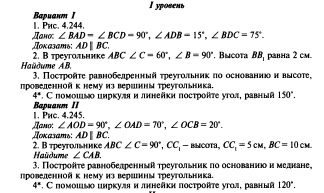 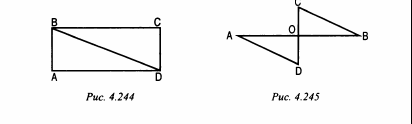 фото выполненного варианта на выбор на эл. Почту или в ВК до 16 ч 6.05i.ryabceva@mail.ru6Физика  Превращение одного вида механической энергии в другую. Параграф 68 https://yandex.ru/video/запрос/сериал/вида/?text=Превращение%20одного%20вида%20механической%20энергии%20в%20другую&path=wizard&parent-reqid=1588527342019712-8326002997306251200239-production-app-host-vla-web-yp-235&filmId=9289881520211362244фото задания стр.198 упр 35прислать на эл. почтуopryshko76@mail.ru7ФизкультураТворческая работа на тему:1.Здоровье и здоровый образ жизни2.Олимпийские игры их символика и ритуал3.Режим дня и его значение для здоровья человека4. Физическая культура и спорт в годы Великой Отечественной войныВыбрать ОДНУ из трех предложенных тем, на которую будете работать.  Выполнить творческую работу в виде( проекта, презентации, рисунка, плаката, открытки или в  другом виде). Выполненную работу прислать на почту или в Вотс Аппkris.sahnencko2016@yandex.ru№Тема урокаДомашнее заданиеЭл.почта.1Биология  «Изучение взаимосвязи животных с другими компонентами биоценоза»https://www.youtube.com/watch?v=BhD-1jUvEHA Параграф 56.Выполнить задание: Приведите примеры связей, способствующих расселению или распространению одного вида другим.tishakova63@mail.ru Фото выполненного задания отправить в группу в контакте или на электронную почту учителя2Русск. язык         Повторение. Состав слова и словообразование.Выполнить упражнение 567 https://yandex.ru/video/preview/?filmId=11372119954461936190&text=%D0%B2%D0%B8%D0%B4%D0%B5%D0%BE%D1%83%D1%80%D0%BE%D0%BA+%D0%BF%D0%BE%D0%B2%D1%82%D0%BE%D1%80%D0%B5%D0%BD%D0%B8%D0%B5+%D1%81%D0%BE%D1%81%D1%82%D0%B0%D0%B2+%D1%81%D0%BB%D0%BE%D0%B2%D0%B0+%D0%B8+%D1%81%D0%BB%D0%BE%D0%B2%D0%BE%D0%BE%D0%B1%D1%80%D0%B0%D0%B7%D0%BE%D0%B2%D0%B0%D0%BD%D0%B8%D0%B5+7+%D0%BA%D0%BB%D0%B0%D1%81%D1%81Выполнить упражнение 568,571( фото выполненного задания  прислать на электронную почту или в WK)elenka.antonenko.75@mail.ru или в WK3ГеометрияРабота над ошибками, допущенными в контрольной работе№ 315фото выполненного задания на эл. Почту или в ВКi.ryabceva@mail.ru4Музыка «Диалог искусств: «Слово о полку Игореве» и «Князь Игорь»https://www.youtube.com/watch?v=G9uUDO4Mr0o Параграф 25. Прослушать арию Ярославны и ответить на вопрос 4 на стр. 159tishakova63@mail.ru Фото выполненного задания отправить в группу в контакте или на электронную почту учителя5Англ. язык               Ты ходишь в музеи?С.164-165С.164 упр 2. 1) письменно. Упр.3 вставить слова ,(записать только слова в том порядке, в котором вставили)Wats App89825518272Подписывать ФИО!!!6ФизикаРешение задач по теме «Энергия» «Простые механизмы» Итоги главыhttps://yandex.ru/video/search?text=Решение%20задач%20по%20теме%20«Энергия»%20«Простые%20механизмы»&path=wizard&parent-reqid=1588527407200403-177305044635463521600299-production-app-host-sas-web-yp-17&filmId=16753407974987093404фото заданиястр.200Проверь себя!прислать на эл. почтуopryshko76@mail.ru№Тема урокаДомашнее заданиеЭл.почта.1ИЗОМода, культура и ты.    Изучить материал учебника стр.154-161  Презентация https://ppt4web.ru/obshhestvoznanija/moda-kultura-i-ty.htmlУчебник стр.  154-161 выполнить задание №2 на стр. 161 Фото выполненной работы прислать  в В контактеВ беседу в ВК2ЛитератураПесни на стихи русских поэтов 20 векаВыразительное чтение стихотворений на стр.220-224https://yandex.ru/video/preview/?filmId=4771106155772893137&text=%D0%B2%D0%B8%D0%B4%D0%B5%D0%BE%D1%83%D1%80%D0%BE%D0%BA+%D0%BB%D0%B8%D1%82%D0%B5%D1%80+7+%D0%BA%D0%BB%D0%B0%D1%81%D1%81+%D0%BF%D0%B5%D1%81%D0%BD%D0%B8+%D0%BD%D0%B0+%D1%81%D1%82%D0%B8%D1%85%D0%B8+%D1%80%D1%83%D1%81%D1%81%D0%BA%D0%B8%D1%85+%D0%BF%D0%BE%D1%8D%D1%82%D0%BE%D0%B2+20+%D0%B2%D0%B5%D0%BA%D0%B0Выразительное чтение одного из стихотворений. Прислать голосовым сообщением на электронную почту или в WK)elenka.antonenko.75@mail.ru или в WK3Биология«Изучение взаимосвязи животных с другими компонентами биоценоза»https://www.youtube.com/watch?v=BhD-1jUvEHA Параграф 56. (повторить)tishakova63@mail.ru Фото выполненного задания отправить в группу в контакте или на электронную почту учителя4Англ. язык               Что ты знаешь о московском кремле?С. 166 правило законспектировать , обязательно приводить примеры. Перейти  на с.201 для более точного понимания.С. 168 раскрыть скобки согласно нужной временной форме. (В тетради записываем только глаголы, где раскрывали скобки)Wats App89825518272Подписывать ФИО!!!5Русск. язык         Повторение. Лексика и фразеология.Упражнение 573(1-7 задание) https://yandex.ru/video/preview/?filmId=5923620562392503213&text=%D0%9B%D0%B5%D0%BA%D1%81%D0%B8%D0%BA%D0%B0+%D0%B8+%D1%84%D1%80%D0%B0%D0%B7%D0%B5%D0%BE%D0%BB%D0%BE%D0%B3%D0%B8%D1%8F.Упражнение 575(1-2 задания);( фото выполненного задания  прислать на электронную почту или в WK)elenka.antonenko.75@mail.ru или в WK6ФизкультураТворческая работа на тему:1.Здоровье и здоровый образ жизни2.Олимпийские игры их символика и ритуал3.Режим дня и его значение для здоровья человека4.Физическая культура и спорт в годы Великой Отечественной войныВыбрать ОДНУ из трех предложенных тем, над которой  будете работать.  Выполнить творческую работу в виде( проекта, презентации, рисунка, плаката, открытки или в  другом виде). Выполненную работу прислать на почту или в Вотс Аппkris.sahnencko2016@yandex.ru